Estado do Rio Grande do Sul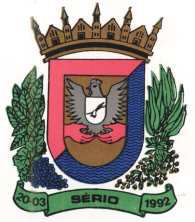 MUNICÍPIO DE SÉRIO RESUMO DOS CONTRATOS FIRMADOS EM MARÇO DE 2018Prefeitura Municipal de Sério, 06 de abril de 2018.ELIR ANTONIO SARTORI                                                                                                                                       Prefeito Municipal Contrato06/2018ObjetoAquisição de até 2.000 passagens escolares com seguro, de Sério/Lajeado.Período12 mesesContratadaVIAÇÃO SARTORI EIRELI - MEValorR$ 25.400,00.Início de vigência06 de março de 2018LicitaçãoProcesso de Inexigibilidade Nº 01/2018.Contrato07/2018ObjetoRemoção de paciente em UTI Móvel com médico.Período12 mesesContratadaGUSTAVO L. SCHMITT & CIA LTDA;ValorEstimado de R$ 20,38 o km rodadoInício de vigência06 de março de 2018LicitaçãoProcesso de Dispensa Nº 03/2018.Contrato08/2018ObjetoServiços técnicos na área de engenharia para a implantação do Parque Municipal.Período60 diasContratadaSMB EIRELI MEValorR$ 14.800,00.Início de vigência14 de março de 2018.LicitaçãoProcesso de Dispensa Nº 02/2018.Contrato09/2018ObjetoConcessão de uso remunerado das dependências do ginásio municipal.Período12 mesesContratadaVANDERLEI LUIS PELEGRINI - MEValorR$ 492,00 mensais.Início de vigência16 de março de 2018.LicitaçãoConcorrência Nº 01/2018.Contrato10/2018ObjetoContratação de empresa para os serviços de recapagem de pneus.Período12 mesesContratadaGRANDO PNEUS LTDA - MEValorR$ 41.276,00Início de vigência03 de abril de 2018. (assinatura dia 26-03-2018)LicitaçãoPregão Presencial Nº 01/2018.Contrato11/2018ObjetoContratação de empresa para os serviços de recapagem de pneus.Período12 mesesContratadaRICARDO GIEBMEIER - EPPValorR$ 34.450,00Início de vigência03 de abril de 2018. (assinatura dia 26-03-2018)LicitaçãoPregão Presencial Nº 01/2018.Contrato12/2018ObjetoContratação de empresa para os serviços de recapagem de pneus.Período12 mesesContratadaVLK FABRICAÇÃO DE PNEUS EPECIAIS LTDA - EPPValorR$ 47.600,00Início de vigência03 de abril de 2018. (assinatura dia 26-03-2018)LicitaçãoPregão Presencial Nº 01/2018.